Bilag 2 - Movia budget og regnskab for buslinjer i 2020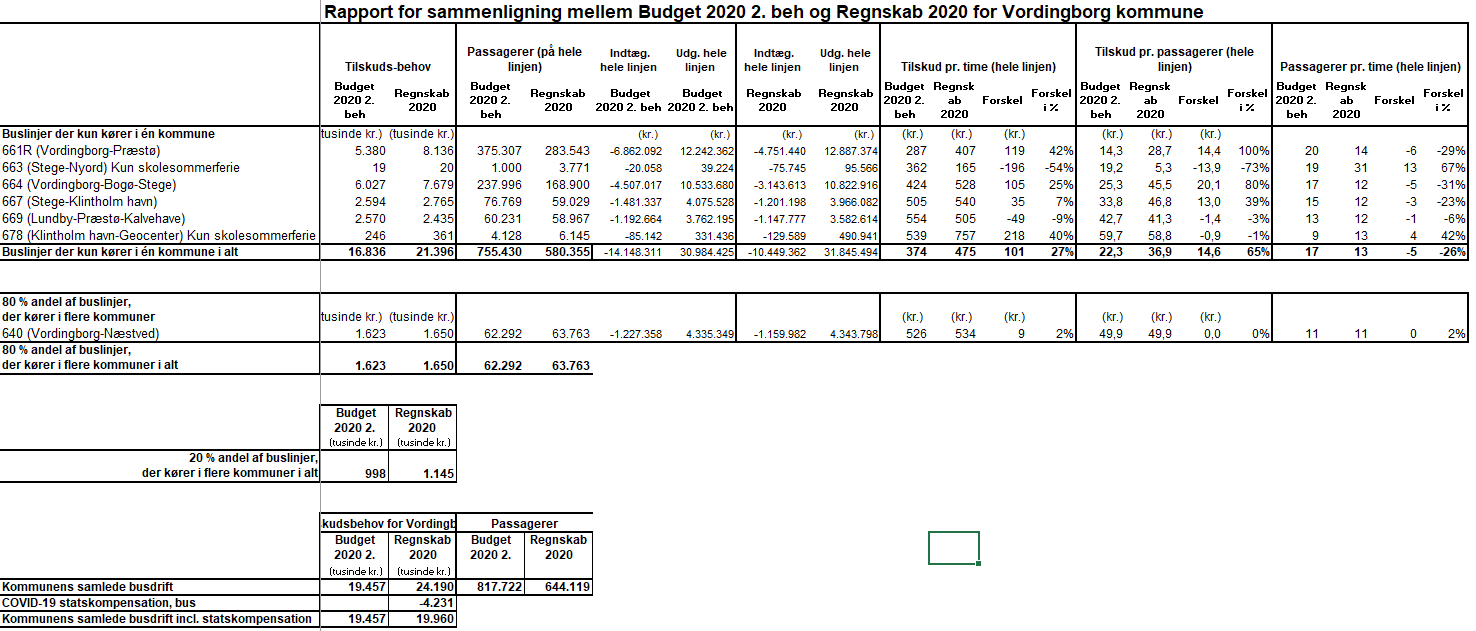 